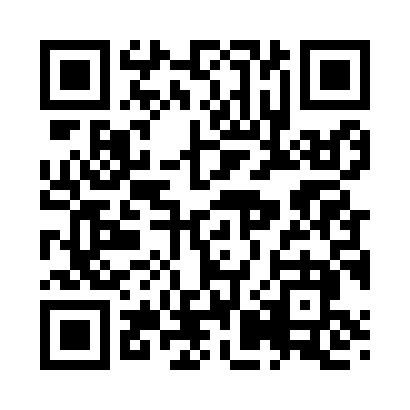 Prayer times for East Bethel, Maine, USAMon 1 Jul 2024 - Wed 31 Jul 2024High Latitude Method: Angle Based RulePrayer Calculation Method: Islamic Society of North AmericaAsar Calculation Method: ShafiPrayer times provided by https://www.salahtimes.comDateDayFajrSunriseDhuhrAsrMaghribIsha1Mon3:105:0212:474:558:3110:242Tue3:115:0312:474:558:3110:233Wed3:115:0412:474:558:3110:234Thu3:125:0412:474:558:3010:225Fri3:135:0512:484:558:3010:216Sat3:155:0612:484:558:3010:207Sun3:165:0612:484:558:2910:208Mon3:175:0712:484:558:2910:199Tue3:185:0812:484:558:2810:1810Wed3:195:0912:484:558:2810:1711Thu3:215:0912:484:558:2710:1612Fri3:225:1012:494:558:2710:1513Sat3:235:1112:494:558:2610:1414Sun3:255:1212:494:548:2510:1215Mon3:265:1312:494:548:2510:1116Tue3:275:1412:494:548:2410:1017Wed3:295:1512:494:548:2310:0918Thu3:305:1612:494:548:2210:0719Fri3:325:1712:494:548:2110:0620Sat3:335:1812:494:538:2010:0521Sun3:355:1912:494:538:1910:0322Mon3:365:2012:494:538:1910:0223Tue3:385:2112:494:538:1810:0024Wed3:405:2212:494:528:179:5825Thu3:415:2312:494:528:159:5726Fri3:435:2412:494:528:149:5527Sat3:445:2512:494:518:139:5428Sun3:465:2612:494:518:129:5229Mon3:485:2712:494:508:119:5030Tue3:495:2812:494:508:109:4831Wed3:515:2912:494:498:099:47